1	Source informationThis contribution was developed by IEEE Project 802®, the Local and Metropolitan Area Network Standards Committee (“IEEE 802”), an international standards development committee organized under the IEEE and the IEEE Standards Association (“IEEE-SA”).The content herein was prepared by a group of technical experts in IEEE 802 and industry and was approved for submission by the IEEE 802.16™ Working Group on Wireless Metropolitan Area Networks, the IEEE 802.18 Radio Regulatory Technical Advisory Group, and the IEEE 802 Executive Committee, in accordance with the IEEE 802 policies and procedures, and represents the view of IEEE 802. 2	BackgroundThis contribution responds to the 13 February “Liaison statement to External Organizations on the schedule for updating Recommendation ITU-R M.2012 ‘Detailed specifications of the terrestrial radio interfaces of International Mobile Telecommunications-Advanced (IMT-Advanced)’ to Revision 1.”IEEE welcomes the development of Revision 1 and encourages its completion consistent with the announced schedule.3	NotificationIn accordance IMT-ADV/25, GCS Proponent IEEE notifies ITU-R that a revision to the Wireless-Advanced RIT of Annex 2 of Rec. ITU-R M.2012 will be proposed per the Revision 1 schedule. The proposal will involve modification of the GCS.4	Additional InformationThe material to be proposed for this update is expected to reflect IEEE’s transfer of the WirelessMAN-Advanced air interface specification to a new standalone standard (to be named IEEE Std 802.16.1) that does not include the earlier IEEE 802.16 radio interfaces.5	Meeting Y PresentationIEEE wishes to inform ITU-R Working Party 5D that the scheduling of Meeting Y (16-20 July 2012) directly conflicts with the IEEE 802 Plenary scheduled that same week in . As a result of this conflict, IEEE does not expect to be represented at Meeting Y. However, our representatives will be available to respond remotely to any questions that arise.Contact:	Michael Lynch
E-mail: 	freqmgr@ieee.org_______________Radiocommunication Study Groups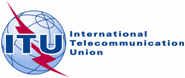 Received:	XX XXX 2012Document 5D/XXX-EReceived:	XX XXX 2012XX XXX 2012Received:	XX XXX 2012English onlyTECHNOLOGY ASPECTSInstitute of Electrical and Electronics Engineers, Inc.Institute of Electrical and Electronics Engineers, Inc.Update of WireLESSMAN-ADVANCED RADIO INTERFACE of Recommendation ITU-R M.2012 (meeting Y)Update of WireLESSMAN-ADVANCED RADIO INTERFACE of Recommendation ITU-R M.2012 (meeting Y)